ESCOLA _________________________________DATA:_____/_____/_____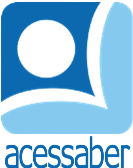 PROF:_______________________________________TURMA:___________NOME:________________________________________________________A CONFEDERAÇÃO DO EQUADORA Confederação do Equador foi um movimento revolucionário ocorrido em 1824, no nordeste do Brasil, liderado por republicanos insatisfeitos com o governo centralizado do imperador Dom Pedro I. Esse movimento teve origem em Pernambuco e rapidamente se espalhou para outras províncias da região, como Paraíba, Rio Grande do Norte e Ceará. Os líderes da Confederação do Equador defendiam a criação de uma república federativa, onde as províncias teriam mais autonomia para tomar decisões políticas e econômicas.Os ideais da Confederação do Equador estavam alinhados com os princípios de liberdade, igualdade e independência, inspirados pelas revoluções americana e francesa. Os confederados se opunham à centralização do poder nas mãos do imperador e ao controle exercido pelo governo central sobre as províncias. Eles acreditavam que um governo republicano e federalista seria mais justo e adequado às necessidades do povo brasileiro.O movimento foi liderado por figuras importantes como Frei Caneca, um religioso e intelectual que defendia a causa republicana, e Manuel de Carvalho Pais de Andrade, presidente da província de Pernambuco. Frei Caneca, em particular, se destacou por suas ideias progressistas e por seu papel na propagação dos ideais revolucionários através de publicações e discursos. A liderança desses homens foi crucial para a mobilização popular e a organização do movimento.Apesar do apoio inicial, a Confederação do Equador enfrentou forte repressão por parte do governo imperial. Dom Pedro I enviou tropas para combater os rebeldes, resultando em batalhas sangrentas. Em poucos meses, o movimento foi derrotado, e seus líderes foram capturados e condenados à morte. Frei Caneca foi executado em 1825, tornando-se um mártir da causa republicana e um símbolo de resistência contra a tirania e a opressão.A Confederação do Equador deixou um legado significativo na história do Brasil. Embora tenha sido derrotado, o movimento destacou a insatisfação de várias províncias com o governo centralizado e plantou as sementes para futuras lutas por autonomia e liberdade. A luta dos confederados é lembrada como um exemplo de coragem e determinação na busca por um país mais justo e democrático.Questões1) Quando e onde ocorreu a Confederação do Equador?R:______________________________________________________________________________________________________________________________________________________________________________________________________________________________________________________________________________2) Quais eram os principais ideais defendidos pela Confederação do Equador? R:______________________________________________________________________________________________________________________________________________________________________________________________________________________________________________________________________________3) Quem foram alguns dos líderes importantes da Confederação do Equador? R:______________________________________________________________________________________________________________________________________________________________________________________________________________________________________________________________________________4) Por que Frei Caneca se destacou no movimento?  R:______________________________________________________________________________________________________________________________________________________________________________________________________________________________________________________________________________5) Como o governo imperial reagiu ao movimento da Confederação do Equador? R:______________________________________________________________________________________________________________________________________________________________________________________________________________________________________________________________________________6) Qual foi o legado deixado pela Confederação do Equador na história do Brasil? R:______________________________________________________________________________________________________________________________________________________________________________________________________________________________________________________________________________